第十五届中国科学家论坛交流论文：补水治疗冠心病、脑动脉硬化、高低血压和糖尿病                          陆 江（南宁卓康微小水科学研究所，中国 南宁 530001）摘要：饮用微小分子团水给脱水休眠细胞补充水份，使动脉、胰岛和前列腺等器官细胞正常地代谢分泌，祛除冠心病、脑动脉粥样硬化、高低血压和2型糖尿病与前列腺增生等病症，多病同治，说明人因细胞脱水致病，给脱水细胞补水是满足生理需要的精准治疗，可防治多种衰弱器官的慢性细胞脱水病，治病于本，医理科学。关键词：高低血压，冠心病、糖尿病，细胞脱水病，微小分子团水病因和病理是医学的基石。可是对心脑血管病和糖尿病之本因,从未有人说是细胞脱水，以致只能靠药控制病情，治标而不治本。而我通过发明产品上市场，让患者饮用微小分子团水给脱水细胞补水，经过18年实践，表明可治愈心脑血管病、2型糖尿病和前列腺增生等多种慢性细胞脱水病，治病于本，医理科学。微小分子团水是经过特别处理的水，经核磁共振检测半幅宽<60Hz，富含由4～6个水分子缔合的小簇团。中国科学技术界从1986年起研究小分子团水，在基础医学、农业、养殖业研究中有许多成果。但大学教材和词典中未写过，医生和一般人未学过，许多人置疑它是否存在？2014年1月中国科学院用量子仪在世界上首次拍摄到小分子团水的照片，如右图[1]，包括单个水分子结构和由4个水分子组成的水团簇，表明确实存在小分子团水。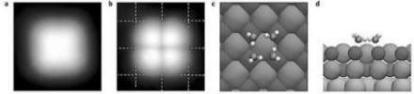 一、把水处理成微小水补养脱水休眠细胞，成为符合生理需求的营养，使细胞正常代谢分泌从而祛除病症我于1990年因患高血压，想到我的父辈祖辈均因患中风或心梗病逝，心中压力大，才研究医学，我从中国基础医学研究成果和广西巴马长寿村水的分子团小受启发，发明了一种饮水器。该品处理水的物理测试，因条件限制，先釆用紫外光谱透过率，表明处理水电子云层异化程度高，代表离子浓度高，故以离子水瓶申请专利。该品使用时倒入开水，处理几分钟流下后倒出饮用。该品处理水于2008年经核磁共振半振宽检测为55.82Hz，表明是富含微小分子团的离子水（简称微小水），其细度优于广西巴马长寿村水(61～66Hz)。该品1993年底送给三家省级医院试用4个月，于1994年4月完成了临床试验[2]，日饮水量按一般健康人标准，每千克体重日饮30～40毫升。同年8月经北京和广西医学专家鉴定，肯定其疗效：“降脂降压效果好”，“能扩大心脑动脉流量，改善心脑电图和微循环,较好地降低血尿酸……有效地控制和降低血糖”，“对治疗心脑动脉粥样硬化和高血脂、高血压有良好的医疗保健作用”，“是一种适合家庭、医院和工作场所使用的优良医疗保健产品。”[3]。1999年获中国发明专利权。次年进入市场，患者购用几个月后，佳音纷至沓来，反映无需吃降压降糖药或打胰岛素。用户们反映能祛除高低血压、冠心病、脑动脉硬化和2型糖尿病等病症，好评不断，赞美在世界上具有历史性意义。我的论文《饮用小分子水治疗高血压》、《饮用小分子水有益健康长寿》分别在30多家报刊转载传播，被载入2003年、2004年《当代中国专家论文精选》。另有《喝小分子水理疗高血压和冠心病》屡获优秀论文一等奖。进而我一直研究饮用此水给脱水细胞补水后，对人健康和衰老会产生什么影响。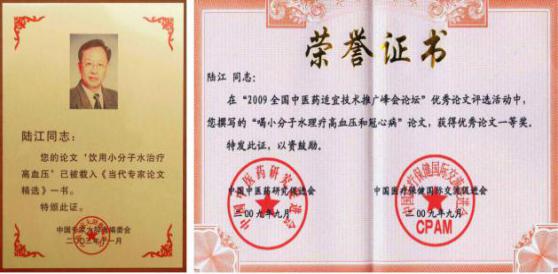 18年来我对用户疗效跟踪调查，据各地用户反馈：饮用后改善体内生化作用，升高血高密度脂蛋白，减轻至消除动脉粥样硬化，高血压患者饮用2～4个月，逐渐减药至停药，症状消除，不再服药，血压正常，一般2～4个月治愈高血压; 脑动脉硬化患者饮用2～4个月痊愈，消除头晕、头痛、头胀等症状；冠心病人饮用3～5个月，消除心痛、胸闷、早搏、房颤、心绞痛等症状，一年左右祛除冠心病，经冠脉造影扫描无明显狭窄，颈动脉粥样斑块消失，冠心病痊愈;病史14年内的2型糖尿病人饮用3～10个月，血糖尿糖正常，治愈2型糖尿病，弥补了几千年来医药的欠缺；饮用8个月，可使中风后遗症逐渐改善至消除；并使前列腺增生、慢性咽喉炎、慢性气管支气管炎、矽肺病、哮喘、慢性胃肠炎、胆囊炎、胆囊息肉、肾炎、肾衰、风湿性关节炎、便秘、痔疮和湿疹皮炎等20多种病症不药而愈，表明喝微小水治到了脱水细胞这个病根，证明给脱水细胞补水祛病的医理科学。因该水中富含4～6个水分子缔合的小簇团，容易进入细胞，可修复多种衰弱器官的细胞，说明“细胞脱水”是患病之本因，细胞脱水是以上病症的共性，应称慢性细胞脫水病。患者饮用微小分子团水，补充了细胞内欠缺的宝贵营养，使细胞正常代谢分泌，从而治愈动脉、胰岛等衰弱器官的多种细胞脱水病，延缓衰老，延长了寿命，并使“细胞脱水致病”和“给脱水休眠细胞补水祛病”新的病因和医理浮出水面。二、人体器官因细胞内的水入不敷出而逐渐脱水形成多种慢性细胞脱水病研究小分子团水有什么用？近代根据生物学研究成果，确认生物细胞膜上有水通道、糖通道、脂通道和离子通道。近代生理学家有新的发现，德国科学家Erwin Neher和 Bert Sakmann研究发现细胞膜水通道为2nm，荣获1991年诺贝尔生物学及医学奖[4]。另据美国科学家Peter Agre和Kcderick M ackinnon进一步研究细胞膜通道，发现糖脂病患者细胞膜上的糖脂通道是关闭的，Peter Agre还拍摄了细胞膜水通道的照片，也证明细胞膜水通道为2nm，并发现水通道最窄处仅0.28nm，只能进出单个水分子(其三维半径0.099～0.138nm)，该成果对生物学及医学有重大意义，荣获 2003年诺贝尔化学奖[5]。由于细胞膜水通道开口处仅为2nm大小，决定了进出细胞的只能是小分子团水。根据单个水分子直径0.276nm计算，细胞膜水通道只能吞噬4～6个水分子缔合的小簇团。而普通水中含有4～6个水分子缔合的小簇团不多，更大的水分子簇团不能进入细胞膜水通道，携带细胞吐的废物成为尿排出。因而，人出生后细胞内水逐渐减少，初生儿体内含水80%，幼儿时含水70%，学龄儿童体内含水68%，成人体内含水逐渐减少至65%[6]，老年人细胞内水仍不断减少。人吃进食物，需要分泌唾液、胃液、肠液、胆汁、胰液等各种消化液，并因蒸发、汗液、前列腺液、胎儿成长和奶水等，都耗费细胞内的小分子团水，可是普通水能供给细胞呑噬的小簇团少，不能足够弥补细胞分泌的消耗，况且人的口渴神经从幼儿到成年，再至中老年间不断地萎缩，口渴阈值逐渐提高。人们习惯于被动地喝水，不渴不喝水，使某些器官细胞吞噬不到足够的水，致细胞内水经常入不敷出，随着人的年龄增大，细胞含水率逐渐減少，致部分细胞脱水休眠，使某些器官逐渐衰弱萎缩患病。人体内主要从大肠取水，十五六岁起因大肠内被夺水形成便秘，成年后患痔疮多，因口渴神经逐渐萎缩，口渴才喝水，使体内细胞逐渐脱水，致中年患慢性胃肠炎、胆囊炎等病症;婚后因前列腺细胞需求小分子团水弥补不足，大分子团水潴留在细胞外形成前列腺增生;并因动脉细胞脱水，大分子团水聚集在外使之增厚，逐渐使动脉失去自洁功能，形成动脉粥样硬化，而患高低血压、冠心病、脑动脉硬化，还可能因胰岛细胞脱水而患2型糖尿病;人患心脑血管病和糖尿病的外因是多吃主食肉食，摄入热量过多，使血脂升高，并因分泌消化液耗费细胞内的小分子团水多，使动脉细胞脱水而致动脉粥样硬化,形成了病的内因。事物变化的外因是条件，内因是根本，外因通过内因才起作用。许多人不知细胞脱水是病之本因。中国成年人高血压患病率27%，低血压3%，血压正常者占70%，都因体内细胞脱水使动脉失去自洁功能，患动脉粥样硬化而致中风或心肌梗塞，或因细胞脱水使两个重要的免疫器官胸腺、脾脏逐渐缩小，致免疫力低下而患癌或肺炎，或多器官衰竭而早逝。所以，95%以上的人皆因细胞脱水而衰老和死亡。根据细胞膜水通道和水分子团的大小，说明高中《生物》书内写“水在细胞膜上可自由通过”不妥。它使医生误认为水都可进入细胞。于是，医学教材《病理生理学》内未写细胞脱水是病因，医生不知人因细胞脱水会致病。而且医学教材内把胸腺、脾脏随年龄增大逐渐萎缩，70岁人的肝脏缩小11～20%等，都写成“原因不详”，避谈多种器官细胞因脫水逐渐萎缩是患病的原因。由于药学家不知细胞脱水是个重要内因，所以对心脑血管病和糖尿病与前列腺増生等病，研制不出治本良药。靠药物控制病情不能治愈慢性细胞脱水病。三、用微小水给细胞补水治疗心脑血管病等多器官细胞脱水病，治病于本，医理科学18年来，很多用户寄信来表示感激，认为是一辈子吃药办不到的和从来不敢想的事，创造了奇迹。患者喝微小水给脱水细胞补水后，让动脉细胞能产生“胞吐”，使之正常代谢，则修复此衰弱器官，使动脉恢复自洁功能，同时务必用“已饥方食”控制主食肉食量，则提高血高密度脂蛋白，逐渐抓走和清除动脉内壁的脂质沉积，逐渐减轻至消除心脑动脉粥样硬化和糖尿病，则可治病于本,多病同治。如：●河北石家庄市高级工程师程文宝于2015年1月10日来信说：“我68岁，现怀着感恩的心情向您报告:一、我从去年3月开始饮用，两个月后治好了我20余年的高血压病;血脂也正常了，总胆固醇4.1，高密度脂蛋白2.40。二、治好了冠心病，产生了十年来笫一次正常的心电图。饮用3个月后，心慌、气短、后背痛逐渐消失，走路轻快多了，腿脚有劲了。三、治好了老年性前列腺炎，小便通畅了。四、治好了我多年的便秘和痔疮，现在大便又软又顺畅。五、我原来的重度脂肪肝明显好转，体重减轻5kg。我体验到了20年前无病一身轻的感觉。真是返老还童！陆总:千言万语也无法表达我对您的感谢之情！您的发明是对人类健康事业的革命性巨大贡献！应该获得诺贝尔医学奖！”程文宝喝微小水治愈了6种病，假如用不治本的药治疗，终生难见效。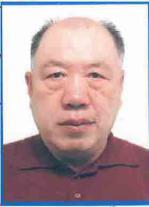  ●甘肃省金昌市退休公务员潘志山，2007年曾在北京某心血管病医院做搭桥手术，之后因房颤、心动过速，只得在51岁时办病退，冠心病与高血压和糖尿病并存，每天吃药与病痛抗争。五年之后，他购买卓康离子水瓶一个，喝微小分子团水一年整，于2012年9月来信说：喝了三个月治愈高血压，血压保持120/80；十个月后糖尿病痊愈；一年治愈冠心病，经冠脉造影扫描无明显狭窄，说明真的痊愈，颈动脉粥样斑块也消除，无需吃药，前列腺增生、痔疮、风湿性关节炎、胆结石都消失;爱人的低血压和慢性胃炎也痊愈。去年，该院某主任用电话采访潘，潘据实汇报，但主任不相信，潘请他上网站nnzk.com细阅，该主任看到很多病例才相信，认为它颠覆了药，而长期吃药不治本，喝微小分子团水是向动脉、胰岛、前列腺、直肠、胃和膝关节软骨等衰弱器官脱水细胞，补充了能进入细胞的水，使细胞和器官康复。潘志山喝微小分子团水之后，他和妻子的共十种病全都治愈，说明中国率先提出“细胞脱水致病”，“给脱水休眠细胞补水祛病”，是科学上的一个重要发现，可让众多患者脱离病魔，引领世界医学进步。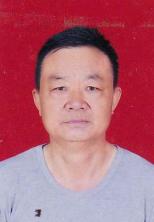 ●湖北省荆州市公安县医生彭成华于2011年11月12日来信说：“我患有冠心病、高血压、痛风。我于2010年12月6日买了离子水瓶，用了三个月，一切症状减轻了。血压从150/110降至120/80，停药，经三个多月反复监测，完全正常了。原有冠心病，现胸痛、胸闷、心悸症状已完全消失。我的痛风有五年多，发作时疼痈难忍，每月发作两三次，血尿酸值480以上，饮用六个月后一直不发病，血尿酸降至380以下。通过十多个月饮用，觉得小分子团水的功效很奇妙。我认定是我最佳饮品。陆老师，您是我的良师益友。您发明的离子水瓶造福人类，给人带来福音。您的这一创举应不断发场光大。”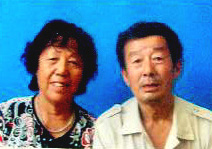 ●沈阳市退休干部肖魁南于2010年10月13日和2011年11月8日先后两次来信，反映治愈了老俩口的高血压，特别是他爱人的冠心病，经常犯不稳定性心绞痛，住院时医生动员做支架，但因经济条件限制未下支架后一封信附心电图检查对比图，表明冠心痊愈。所以他来信中说：“实践是检验真理的唯一标准。卓康小分子团水是当今世界上最优质的小分子团水，是真正能治病的水。只要任何人按要求去做，都可取得可喜的成果。卓康小分子团水祛病益寿，造福人类。陆江同志不愧是一个真正的实践科学家，是为人民造福的一个当代最优秀的科学工作者。●河南省驻马店市52岁公务员侯思中于2008年11月26日，写信反映他做支架花8.6万元后，仍然冠心病、高血压、高血脂和高黏血症与前列腺增生及慢性气管炎等病症缠身，购买饮用该水后痊愈，夫妇俩按“已饥方食”科学饮食，祛除了多种病症，心电图正常，血压稳定在120/80的理想血压，心绞疼完全治愈，永没再疼，血流变检查血黏度各项指标完全正常，获得健康，所以他在来信中说：“是您挽回了我的生命，在人生之途我又有了笫二个春天！” 他爱人樊俊霞治愈了低血压、脑动脉硬化、慢性胃炎和咽喉炎。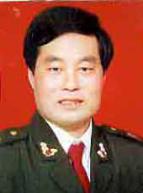 ●湖南省湘乡市75岁的退休中学教师段慎之于2012年7月30日来信说:“ 我患低血压，脑动脉硬化严重，头痛、头晕、头胀，医生说千万别中风，我就万分紧张。家人瞒着我，为我准备后事。我从《现代养生》看到广告，买了水瓶喝水一个半月，血压升至120/70，内心很高兴。喝水两个月后，去医院用仪器检查已没问题。办法想尽，无药可治的病竟被‘水’治好了，真神奇。后来体检，我的心、肺、肝、胆、脾、胰、双肾、尿液、血清都正常，胆囊息肉、胆囊炎和慢性支气管炎都溜之大吉了。我深深感谢您，我的救命恩人……您完全有资格获诺贝尔奖了。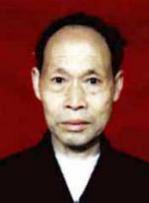 ●江苏省如皋市退休公务员汤明智于2006年12月23日来信说：“我73岁，患低血压已有40多年历史，血脂、血黏度、胆固醇都高，微循环不好 。饮用卓康小分子水已一年，几十年的多种顽疾(低血压、血脂血黏度高、心脑动脉硬化、痛风、顽固性便秘、老慢支等)不药而愈，真有相见恨晚之感！您的创造发明是古今中外前无古人的伟大创举！在医学界具有历史性意义，使人类世世代代的长寿梦想成为现实。”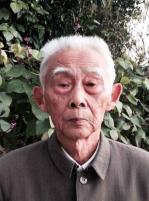 ●浙江省温岭市李育奇于2005年7月3日来信说：“妻子原来血压75～84/45～50，想提高点血压，毫无药物可用，一点办法没有。我们常有天真的想法，能把我的高血压和她的低血压均衡一下，当时确实是无法实现的梦想。我们在2004年9月开始饮用卓康小分子水，喝了两个月，她的血压上升了，喝了4个月，出现她有生以来从未有过的血压110/70，真是奇迹！令人惊喜、欣慰。我的血血压190/110，服药后为140/140/90，喝小分子水后血压逐渐稳定，已停药三个月了，血压始终保持110～130/70～80mmHg之间。我们喝卓康的小分子水之后，梦想变成了现实，你们说神奇不神奇！我真诚希望高血压和低血压患者分享陆江先生的重大发明。”●云南景洪市李琼于2004年5月24日来信:“我现年68岁，94年得高血压病，96年查出冠心病，99年又查出脑动脉硬化，即脑梗塞，几年来头痛、头晕、胸闷是经常事。95至96年两年连续住院，出院后病又复发。2003年元月底邮购贵公司的小分子水瓶，我每天饮1500毫升小分子水，饮了两个月后，我停服降压药，血压一直平稳，由原来180/100降至130/85。现在已饮用一年多，身体更好，心悸、胸闷、头昏这些症状已消失；经医院检查，心电图正常，血脂正常。感谢你们发明了这样好的水瓶，给我带来晚年的幸福。”[7]  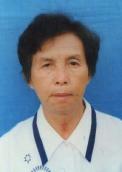 四、喝微小水补养脱水休眠细胞，康复胰岛和动脉，治愈2型糖尿病等细胞脱水病的医理科学糖尿病在中国古代称“消渴病”，反映糖尿病人渴望喝水，但普通水内小簇团水少，难以补偿胰岛细胞的脱水，尚不能正常代谢分泌，医生只好采用降糖药或注射胰岛素。而喝微小水补养脱水细胞，使胰岛较快康复。如:●江西省定南县石远杲中医师介绍61岁糖尿病患者郭叙成购用卓康离子水瓶，郭于2016年10月25日来信说：“2002年发现自己患糖尿病，餐前血糖10.21，餐后血糖20.43。大家都说，这糖尿病是世界医学难题，没办法治愈，只有终生服药才能控制。后来我按医嘱服降糖药，一直服到2012年，情况开始恶化，药物控制不住血糖了，开始注射胰岛素，剂量比较大，早上22个单位，晚上20个单位。今年7月13日，我按照石远杲医生推荐，购用卓康离子水瓶喝水，8月1曰做血检，破天荒的餐前4.24，餐后7.61，我减少胰岛素的剂量，一直到9月10日，血糖都在正常值范围内，喝到8月中旬，出现低血糖反应。石医生叫我逐步减少胰岛素剂量，一直减到9月10日，血糖都在正常值范围内，我就停打胰岛素了。我也担心会出问题，每半个月去查一次血糖，指标都很正常，餐前4左右，餐后 在7左右。现在我不打胰岛素，也不吃降糖药。我真诚地感谢您的发明。我会终身服用卓康小分子团离子水。”此例是病史14年的糖尿病患者饮用该水88天后痊愈。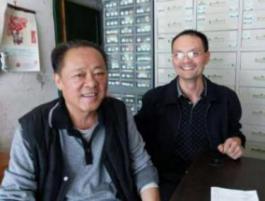 ●福建厦门市李妙琴72岁，于2015年6月21日来信说:“我于2013年10月购2型离子水瓶，适当调整饮食，饮用三个月后经医院检查，空腹血糖5.82-5.89，餐后血糖为4.85-5.74，而过去我空腹血糖7-8，餐后血糖13-14。我停服降糖药已十个月，血糖很正常，没有不良反应。这是饮用优质(微)小分子团水治好了我的糖尿病。以前我血压190/100，医生嘱咐要终生服降压药，而自从我饮用优质(微)小分子团水后血压也正常了。血压130～140/70～80，真是神了，小分子团水又治好了我的高血压病。不但能治病，还可停服药，这是世界上绝无仅有的，解除了广大患者终生服药的痛苦。”她给儿女又买了三个，说明该发明将代代相传。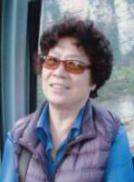 ●河北省临城县农民师孟山于2006年11月20日来信说：“我胆固醇高，血脂高，心脑动脉硬化，2型糖尿病，还有慢性胃炎，我邮购卓康离子水瓶饮用优质（微）小分子水半年，胆固醇从5.56降为5.32，甘油三脂从3.24降为1.83，已经正常了。更为可喜的是血糖在正常水平，不吃降糖药了。慢性胃炎也全好了。过去我连作梦都想治好心脑动脉硬化、胆固醇高、血脂高、2型糖尿病、慢性胃炎，现在通过喝（微）小分子水使我这些病全好了。太省钱了！”●陕西省洋县退休公务员杨雅栋于2006年8月20日来信说:“我原来血压偏高，血粘稠度4.7，患糖尿病；我老伴程云芳血压偏低，血粘稠度4.9，患冠心病，经常胸部闷疼。我们夫妇二人饮用离子水一年来，身体发生了根本变化，通过全面检查，觉得效果十分惊人。现代医学难以治愈的冠心病、高低血压和糖尿病都治愈了，难道不是奇迹吗？向您表示衷心感谢，您功德无量！希望能进入百姓之家，使它福泽人间！”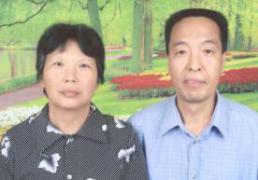 ●河北沧州市叶之恒于2005年12月4日来信说：“我老伴叫高世英59岁，2000年患糖尿病，高血脂、高血黏、高血糖，微循环也不好。买了卓康水瓶，把饮水当成任务。喝到三个月去化验，微循环有所改善；喝够半年到11月底又去检查，化验前心想不会有多大改善，也没有太高的期望值。可一拿到化验结果，我和老伴高兴极了，各项指标一切正常！真是没有想到，是您给了我们健康和欢乐，深表谢意！”●浙江仙居县王均清于2004年9月10日来信说：“由于长期坚持服用小分子水，使我血糖从最高的18.6毫摩尔，逐渐降下来，现在一直保持5.6毫摩尔的正常水平，成为健康人。一家人都很满意，在此表示感谢！”●广州市宋涛于2003年5月19日来信说:“我以感激的心情向您报告，喝离子水使我摘掉‘糖尿病’的帽子。我今年76岁，1998年戴上‘糖尿病’ 帽子。2002年5月检查：甘油三脂2.26, 总胆固醇6.4, 血糖: 空腹6.10, 餐后2小时11.20;2002年9月开始使用卓康离子水瓶, 三个月后症 状逐渐消失, 坚持饮离子水至今年4月检测, 上述指标均已正常,即: 甘油三脂1.53, 总胆固醇4.39, 血糖: 空腹5.9, 餐后2小时7.2。据此, 医生给我摘掉“糖尿病”的帽子。同时, 原有多年的脂肪肝也消失了。这些足以证明您发明的离子水瓶确实有效，使我十分感动, 特以致谢!”●广东省从化市郭容有早在2002年10月12日来信说：“本人郭容有，多年患高血压、高血脂、动脉硬化、糖尿病。我从2002年7月22日开始饮用卓康离子水，每天饮1500毫升。饮用了两个多月，在10月10日（即80天后）经化验，甘油三酯由1.51降为1.35，胆固醇内6.07降为5.99，血糖由8.3降为6.04。高血压得到稳定。现在什么药都不用服了。多谢陆冮工程师研制的离子水瓶，多谢尊老商店梁医生。”[7]更多病例不胜枚举。饮用微小水给脱水细胞补水治愈了高血压、低血压、冠心病、脑动脉粥样硬化和2型糖尿病与前列腺增生、哮喘、矽肺病、肾衰等，都是用药不可治愈的慢性细胞脱水病，是千百年来的医学突破。五、补微小水满足了脱水细胞的生理需要，是对心脑血管病和糖尿病最治本、最安全、最经济的科学治疗中国患者喝微小水18年来，治愈有26年病史的冠心病、脑动脉粥样硬化、有40多年病史的高低血压和2型糖尿病及前列腺增生、中风后遗症等细胞脱水病，医理科学，已站上医学和道德制高点，说明细胞脫水是致病之本因。喝微小水是当今治愈上述慢性细胞脱水病的唯一方法，是最治本、最安全、最经济的科学治疗。人若不对脱水细胞补充微小水，永远不能治愈上述病症。如采用此疗法，患者务必用“已饥方食”控制主食肉食量，使细胞内过多的糖脂被消耗，让微小水补养脱水细胞，以利细胞正常代谢分泌，从而精准治疗上述病症。医院应把“给脱水细胞补水祛病”作为学术目标，追求治好病，不应当让可通过给细胞补水祛病的患者终生服药。自古以来各国首脑和患者，不论血压高低或正常，都因细胞脱水使动脉逐渐失去自洁功能，而加重动脉粥样硬化，95%以上的人最终患中风或心肌梗塞或患癌症或肺炎或多器官衰竭。如周恩来总理，临终前写给毛主席的信：“我的体重61斤……”[8]说明周总理体内细胞逐渐脱水严重，免疫器官萎缩，致患膀胱癌过世；而毛主席患肌萎缩、冠心病、肺心病病故。他们致病之本因，和平常人一样长期被动地喝水，不渴不喝水，细胞逐渐脱水致病，而医学教材从未写过细胞脱水是病因。承认和肯定“细胞脱水致病”会延长人类寿命。科学界应当承认“细胞脱水致病”和“给脱水细胞补水祛病”是造福人类的新发现，将使医学水平跨上新台阶。补微小水是攻克心脑血管病和糖尿病的良方，它顺应和满足患者生理需求，治好病是硬道理，必然永远传承和发展。医生不应用就成为医术落伍者。医生见大量患者治好病了，必然会推荐更多患者喝微小水治愈心脑血管病和糖尿病。中国智慧给脱水细胞补水祛病，是对人类和世界医学的历史性贡献。[参考文献]: 北京大学量子材料中心供图  中国青年网2014-1-16  http://www.youth.cn；[2] 欧亜祥、郝先刚、许爱球等：三家省级医院的《离子水瓶的临床疗效观察》1994-5（详见：www.nnzk.com）；[3] 夏树楹、常汉英、余珏、 张正国、周万松、孙启良、欧亜祥、郝先 刚、许爱球等医学专家:《科学技术成果鉴定证书》－（94）桂药科鉴文09号，1994-8  （详见：www.nnzk.com）；[4]《细胞膜通道之谜》2013年12月31日《健康报》；[5]《修复细胞糖脂通道  破译糖脂病关键密码》：《祝您健康》杂志，2006年10期；南京师范大学化学与环境科学学院  程瑶琴、陆真：《揭示生命中钿胞膜通道的奧秘》；[6]《人体奧秘与长寿》2004年7月金盾出版社  戴述美编著P4；本文所述病例均详见：（详见：www.nnzk.com）【用户反馈】[8] 周总理临终前给毛主席的最后一封信破解难题，医理科学。微信号:13768308380。网址:nnzk.com，或从360、百度搜索：“南宁卓康公司”、“微小分子团水”、“卓康离子水瓶”。退休用2型1980元，水容量540毫升;便携式5型2180元，容量260毫升;豪华6型2480元，容量320毫升，另加运费,配彩印书《补水的大智慧》、《延命水》及用户信。性价比超高。电话：0771-3937093，2233213，联系人：高丽霞，跟踪服务指导，手机:13768308380。诚征各省市总代理直销经销。邮 编：530001  地址：广西南宁市秀厢大道东段55号7-1-102，南宁卓康微小水科技有限公司   荣获：中国新技术新产品博览会金奖 中国名优产品 中国消费者满意名特优品牌 全国质量▪服务▪信誉AAA品牌 中国著名品牌 中国医疗器械十大影响力品牌 科技创辉煌▪中国年度最具影响力创新成果金奖